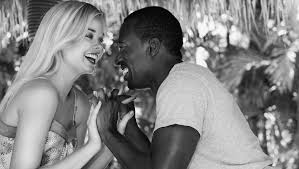 She is from Oslo
He is from Addis Ababa(you might have to look these places up)

They go to her place for xmas, what happens to them both in terms of sunburn and vitamin D

They go to his place for Easter, what happens to them both in terms of sunburn and vitamin D

Explain your answers (think about where these places are in relation to sunshine)